Новые приключения Колобка.Действующие лица:РассказчикКолобок ЗаяцВолк Медведь Лиса ЕжикБелкаСобакаРассказчик:У бабушки, у дедушкиВ деревне, возле лесаЖил-был герой известныйРумяный Колобок.Отправился однаждыВ лесок он погулять.А лес тот необыченЗагадок полон он.И вот в него привычноНаш Колобок пошел.Идет, поет он песенку.Колобок:Я – веселый КолобокУ меня румяный бокВ лес отправился гулятьСвежим воздухом дышать.РассказчикПрикатился КолобокК перекрестку двух дорог.Видит чудище трехглазоеПуть ему указывает.КолобокВот так чудо!Что за зверь такой леснойМне мигает огоньками на дорожной мостовой?РассказчикМимо Заинька бежитКолобку он говорит.ЗаяцСветофор, светофор,Разноцветный разговор,Если строгий красный глазЗагорается для нас,Разговор для нас простой:Не иди ты, а постой.Если желтый впереди,Ты немного погоди.А зеленый глаз горит,«В добрый час» - нам говорит.Через улицу иди,Маму за руку веди.РассказчикУлыбнулся Колобок: «Запомню я тебя, дружок!».И отправился опять свежим воздухом дышать.Вдруг тропиночка пропалаВпереди шоссе лежит.И машин уже немалоКаждый миг стрелой летит.КолобокКак мне быть?Вот я несчастныйКак дорогу перейтиВедь поток машин огромныйМне ни за что не обойти.РассказчикОглянулся КолобокВидит Серый волк идет.КолобокДруг мой, Волчек, помоги,Через дорогу перейти.ВолкПереведу, так уж и бытьНо стыдно правил не учить.Посмотри, здесь видишь знак,Нарисован он вот так:По полоскам черно-белымЧеловек шагает смело.Он покажет, где не страшноПерейти тебе шоссе.(Волк переводит Колобка через дорогу и прощается)РассказчикКолобок прогулке радНо устал немножко.У дороги видит знакПодождал недолго.Подъезжает к остановкеДомик на колесах.Водитель – Мишка бурыйИ звери – пассажиры.                (Подъезжает автобус. Водитель – Мишка, остальные звери пассажиры).МедведьНе зевай, дружок, заходи.Поможет автобус тебе в пути.Устал ты пешеходом быть,Найди спецальный знак.Укажет пассажиром гдеЛегко ты можешь стать.ЛисаДля пассажиров тожеПравил есть немало.Знать их каждый долженА не ездить как попало.
Ежик
Не кричи, что сесть мечтаешь -
Постоишь и не растаешь.
Стой спокойно и держись,
Не рыдай и не вертись.
Белка
Здесь ничем сорить не надо -
Быть воспитанным отрада.
Фантик на пол не бросай,
А упал он - поднимай.
Зайчик
Не пинай других ногами
И не пачкай сапогами.
Собака
Уступай старушкам место,
Если стало очень тесно. 
Песни громко ты не пой,
Потихоньку рот закрой.РассказчикИ вот автобус быстрыйПривез героя к дому.И рады бабка с дедом,Доволен Колобок.Решил, что Правил этихОн точно не забудетИ выучит другие,Все будет соблюдать.(Колобок с героями поют песенку).«Семеро козлят или правила поведения на улице».Действующие лица:Рассказчик Мама – Коза7 козлятВолкДоктор АйболитСветофорРассказчик: Жила – была в лесу КозаДа не одна, с козлятами.И уходя искать корма,Наказ дает ребятам.(Коза в домике разговаривает с козлятами)Коза:Ребята мои малые,Вы будьте осторожныОпасности нежданныеВас могут поджидать.     (уходит).Рассказчик:Ушла мамаша в темный лесИ тот час же козляткиС игрушками наперевесПомчались без оглядки.1 козленок:В округе волка злого нетОткуда же опасность?Пойдем играть мы в огород,А может и на трассу.2 козленок:В саду не поиграешь,Ведь там одна рассада.Нам для игры нормальнойШоссе прямое надо.3, 4, 5 козлята:У нас есть классный мячикОн прыгает и скачет.Сейчас в футбол пойдем игратьМы на проезжей части.6 козленок:А у меня велосипед,Поеду по дороге.На двух колесах покачу,Приятелей всех прокачу.7 козленок:Не надо братцы – козлики Дорога не то место,Где можно безопасноПовеселиться вместе.Рассказчик:Не послушались козлятаСамого меньшого. И побежали лесом К дороге мостовой.А маленький козленокЗа мамочкой КозойОтправился быстрееДорогою прямой.(6 козлят играют на дороге в мяч, катаются на велосипеде, бегают)Рассказчик:На трассе, на этойМашины, машины,Машины маленькие,Машины большие.Вот из-за поворотаВ машине блестящейВыезжает лихоВолк настоящий.            (появляется волк)Волк:Эй, козлята! Уходите с дороги,Уносите быстрее вы ноги!Тут не место для игры,Не уйдете от беды!1 козленок:Ой-ёй-ёй! Беда! Беда!Разбегайся детвора!(Волк с козлятами столкнулись)Рассказчик:Волк, конечно же, не асс,За рулем он в первый раз.Вот козлятам и попало,Руки-ноги поломало.Тут и мама Коза подошла,Залилася слезами она,Позвонила скорее в 03,Чтоб приехали к деткам врачи.И приехал к ним Айболит,Малышам Айболит говорит:         (приходит Доктор Айболит, делает козлятам «перевязку»).Доктор Айболит:Слушайте, что говоритВам добрый доктор Айболит.Нельзя на дороге беспечными быть,Нельзя на дороге играть и кататься,Если хотите живыми остаться.Дорога вам этого не простит.Радуйтесь детки, что живы остались,Хотя под колеса Волку попались.(у козлят руки или ноги в «гипсе»)Рассказчик:Посмотрите, вот подходитСамый главный Светофор.Ярко красный глаз горитИ сердито говорит:                        (подходит Светофор)Светофор:Там, где транспорт и дорогаЗнать порядок все должны.На проезжей части строгоИгры все запрещены.Вы ж неграмотные вовсе,В школу вам идти пора,Там дорожных правил пользуОбъяснят учителя.1 козленок:Будем слушаться без спораУказаний светофора.На дороге впредь не будемМы кататься и играть.2 козленок:Правила дорожныеВыучим мы точно.И будем пешеходамиГрамотными очень.7 козленок:Правила все выполняйте всегда,Чтоб не случилась с вами беда.Рассказчик:Закончилась историяПро маленьких козлят.А среди вас, ребята,Такие есть козлята? «Кот, Петух и Лиса на новый лад». Рассказчик: На полянке дом стоит Неказистый он на вид.А живут в нем очень дружноКот-Мурлыка с Петушком.Кот уходит за дровамиПетушку дает урок.Кот:Подарили тебе ПетяНовенький велосипед.А ты по двору катайся,Управлять им упражняйся,За ворота – ни ногой,Там движение рекой.Чтоб машиной управлятьПравила все нужно знать.А придет Лиса – плутовка,Ты ворот не отворяйИ лисицу не пускай.Петушок: А если лисица гулять позовет?Кот: Петенька, лису не слушайОбмануть легко тебя.Снова попадешь в беду, А помочь я не смогу.Рассказчик: Дал наказ Кот ПетушкуИ скрылся в темном он лесу.Петушок:Нельзя за ворота мне выезжатьА хочется с Лисонькой поиграть.Я в беду и не раз попадал,И в кастрюле лисицы бывал.Хоть и хитрая плутовка Лиса,Только весело с ней очень, детвора.Рассказчик: Только вспомнил Лису ПетушокКак она приходит на порог.Лиса:Петя, Петенька, дружок!Ярко-красный гребешок.Выезжай-ка ПетяНа велосипедеПо дороге, по трассе поедем.Петушок: Нет, лиса, и не зови!Лиса:Петенька, пойдем со мнойСкучно в доме нам с тобой.Петушок:Нет, не уговаривай,Меня ты не расстраивай.Запретил мне Кот выезжать во дворТам движение рекой по дороге мостовой.Лиса:Я поле гороха большое нашла.Неужто не хочешь? Поедешь со мной?Петушок: А может пешком?Лиса:А горох ведь сладкий, душистыйКрупный, золотистый.Мешочек огромныйОдной не дойти.Рассказчик: Не удержался ПетяИ выехал на велосипеде.Вдруг перед ними два знака встаютПрямо знак «Движение на велосипеде запрещено», Справа – «Велосипедная дорожка».Петушок:Что за знаки? Так похожи.И куда нам ехать можно?Лиса:Что тут знать. Раз так похожиИ здесь и там велосипедКуда хотим, туда и едем На все у нас один ответ.Вот с каемочкою краснойПрям как гребешочек твой Знак стоит красивый, классныйУ дороги у большой.Вот по ней мы и поедемПобыстрее и приедем.Рассказчик: Путь решили продолжить ониНо вдруг, неожиданно дажеВстал Светофор, преграждая путиСветофор: (грозно) Вы что, правил не знаете?Лиса: Это вы не знаете, а мы все знаем.Светофор: Скажите тогда, как называются эти знаки.Лиса: Как – как. Да просто ВЕЛОСИПЕД!Светофор: Нет такого знака.Я бы в угол вас поставил За незнанье дорожных правил.Если вы за руль садитесьНадо очень твердо знать,Как движеньем управлять.Знаков множество на свете:Запрещающие – эти,Разрешающие – те.Ну-ка знаки расскажите имО чем вы говорите.1 знак.У кого велосипед –Говорят: «проблемы нет:Сел, педалями крути,Где захочешь – там кати!»Все не просто, все не так – Езди там, где этот знак: Круг окрашен в синий цвет, А в кругу – велосипед!Я разрешающий знак – «Велосипедная дорожка»2 знак.Хочу вам рассказать про знак,Нарисован он вот так:знак висит над мостовой – С ярко-красной полосой.Круг, внутри - велосипед,Ничего другого нет. Ездят здесь одни машиныГрозно их мелькают шины.У тебя велосипед? Значит - стоп! Дороги нет!Я запрещающий знак – «Движение на велосипедах запрещено».Петушок:Эх, опять попал в бедуПослушал глупую Лису.(обращаясь к Лисе)Сама знаков ты не знаешь,Правила все нарушаешь,Еще и меня обучаешь.Я исправиться хочуПравила все выучу.Рассказчик: Тут вернулся Кот из лесаВидит, грустный Петушок.Кот:Что случилось, что приключилось?Опять Лиса? Значит снова беда!У тебя печальный вид,Ты скажи мне, где болит?Светофор:Петушка ругать не надо,Нужно правила учить,А Лису вот проучить.Лиса:Простите, виновата я,Научите этим правилам вы и меня.Хочу быть грамотной Лисой,А не дремучею совой.Рассказчик: Вот Кот, и Петушок с ЛисоюОтправились тропой лесною.И в школе дорожных наук СветофораВыучат правила крепко, без спора.Светофор:Правила движенияВсе без исключенияЗнать должны зверюшки:Барсуки и хрюшки,Зайцы и тигрята,Пони и котята. Вам, ребята, тожеВсе их надо знать.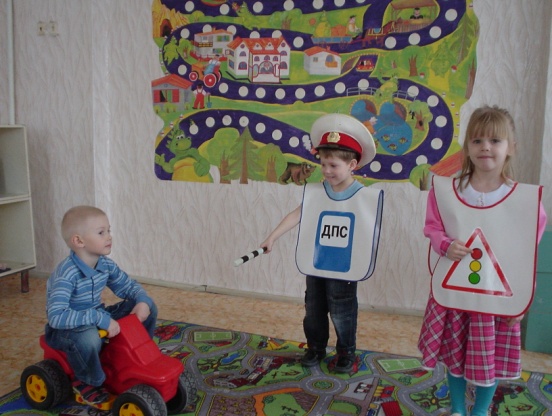 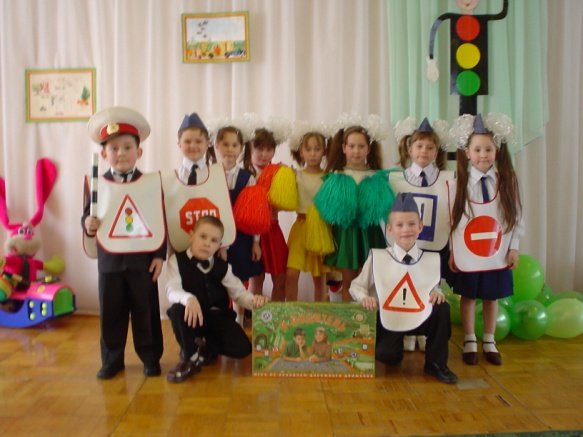 